ESL M01 Course Objectives and AssignmentsWhat assignments will I complete?Homework:Complete grammar exercises from the course textbook (about 6 pages a week)Read and annotate articles from the course textbook (about 2-3 pages a week)Complete vocabulary and reading strategies exercises from the course textbook (about 4 pages a week)Class participation:Participate and complete in-class activities (every class meeting)Come prepared to take reading quizzes on the assigned articles (1 per week)Quizzes:Complete grammar quizzes on Canvas assessing grammar and vocabulary (1 per week)Paragraph writing:Type paragraph outlines to prepare for final drafts (about 1 per month)Type 1- page paragraphs on topics from the course textbook (about 1 per month)Revise paragraphs based on instructor feedback (about 1 per month)Essay writing:Type essay outlines to prepare for final drafts (about 1 per month)Type 1.5-page essays on topics from the course textbook (about 1 per month)Midterm & Final:Complete multiple-choice exam (75-100 questions) relating to grammar and vocabulary usage (1 per semester each)Please note that this college-level ESL class carries a 4-unit load. This means students can expect to complete 8-12 hours of work outside of class.HomeworkClass ParticipationQuizzesParagraph writingEssay writingMidterm & FinalDemonstrate comprehension and respond to brief oral presentations (e.g., ask questions to gain clarification) with sufficient proficiency to meet everyday needs.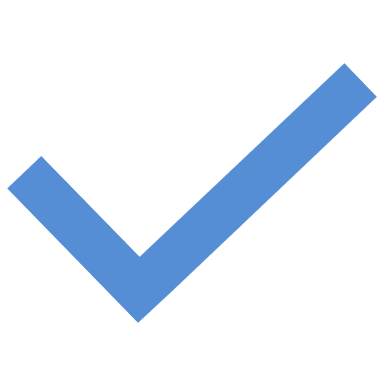 Reconstruct the main ideas of oral material (TV/video, CD, brief lectures).Recognize and use correctly vocabulary of daily transactions, frequently-used idioms, and phrases on labels, billboards, signs, and forms.Communicate on familiar topics.Demonstrate the correct grammatical use of the simple and progressive present, past, and future tenses in speech and writing.Restate and explain the main ideas of brief readings.Create a paragraph on various non-technical topics with correct grammar and sentence structure.